Пояснительная запискаРабочая программа для  8 класса по алгебре разработана в соответствии с требованиями:Федерального закона № 273-ФЗ «Об образовании в Российской Федерации» (принят Государственной Думой 21.12.2012);Федерального государственного образовательного стандарта основного общего образования (утвержден приказом Министерства образования и науки РФ от 17.12.2010 г. № 1897); федерального перечня учебников, рекомендованных Министерством образования и науки Российской Федерации к использованию в образовательном процессе в общеобразовательных учреждениях;действующих правил и нормативов СанПиН 2.4.2.2821-10 «Санитарно-эпидемиологические требования к условиям и организации обучения в общеобразовательных учреждениях» (утверждены постановлением Главного государственного санитарного врача Российской Федерации от 29.12.2010 N 189 "Об утверждении СанПиН 2.4.2.2821-10");учебного плана МБОУ «Средняя общеобразовательная школа № 8 г. Пересвета» на 2017 – 2018  учебный год;годового учебного календарного графика МБОУ «Средняя общеобразовательная школа № 8 г. Пересвета» на 2017 – 2018  учебный годРабочая программа разработана на основе:основной образовательной программы основного общего образования МБОУ «Средняя общеобразовательная школа № 8 г. Пересвета»;программы к УМК А. Г. Мордкович , входящей в сборник рабочих программ - Алгебра. Сборник рабочих программ. 7-9 классы: пособие для учителей общеобразоват. организаций/составитель Т.А. Бурмистрова. 2-е изд., доп. - М.: Просвещение, 2016. ; учебника Алгебра. 8 класс.  В 2 ч для учащихся общеобразовательных учреждений. Мордкович А.Г. и др. -  14-е изд., доп.  – М.: Мнемозина, 2014.   Содержание программы, последовательность изложения учебного материала и тематическое планирование соответствуют авторской программе, за исключением: выделены 3 урока на повторение курса алгебры 7 класса и 1 урок на входную контрольную работу за счёт 4-х уроков из итогового повторения;выделен 1 урок на проведение административной контрольной работы за 1 полугодие за счет 1 урока итогового повторения. Обобщающее повторение вместо 16 уроков составило 11 уроков.В соответствии с учебным планом (4 урока в неделю) и годовым учебным календарным графиком (34 учебные недели) МБОУ «Средняя общеобразовательная школа № 8 г. Пересвета» программа рассчитана на 136 уроков.Планируемые предметные результатыФормирование представлений о математике как о форме описания и особого метода познания действительности. Формирование представления об основных изучаемых понятиях как важнейших математических моделях, позволяющих описывать реальные процессы.Развитие умений работать с учебным математическим текстом, грамотно выражать свои мысли с применением математической терминологии и символики, проводить классификацию, логическое обоснование и доказательства математических утверждений, оценивать логическую правильность рассуждений, распознавать логически некорректные рассуждения.Формирование представлений о системе функциональных понятий, функциональном языке и символике; развитие умения использовать функционально – графические представления для решения различных математических задач, в том числе: решения уравнений и неравенств, нахождения наибольшего и наименьшего значений, для описания и анализа реальных зависимостей и простейших параметрических исследований. Овладение символьным языком алгебры, приемами выполнения тождественных преобразований выражений, решения линейных уравнений и систем линейных уравнений, а также уравнений, решение которых сводится к разложению на множители; развитие умений моделировать реальные ситуации на математическом языке, составлять уравнения по условию задачи, исследовать построенные модели и интерпретировать результат. Развитие умений использовать идею координат на плоскости для решения уравнений, неравенств, систем.Овладение основными способами представления и анализа статистических данных; формирование представлений о статистических закономерностях в реальном мире и способах их изучения, о простейших вероятностных моделях. Развитие умения извлекать информацию, представленную в таблицах, на диаграммах, графиках, описывать и анализировать числовые данные, использовать понимание вероятностных свойств окружающих явлений при принятии решений.Развитие умений применять изученные понятия для решения задач практического содержания и задач смежных дисциплин.Алгебраические дробиОбучающийся научится:осуществлять в рациональных выражениях числовые подстановки и выполнять соответствующие вычисления;выполнять действия сложения и вычитания с алгебраическими дробями;сокращать дробь;возводить дробь в степень;выполнять действия умножения и деления с алгебраическими дробями;выполнять разложение многочлена на множители применением формул; сокращенного умножения;выполнять преобразование рациональных выражений; и изучения разнообразных реальных ситуаций, решать текстовые задачи алгебраичес решать простейшие рациональные уравнения;понимать уравнение как важнейшую математическую модель для описания ким методом;устанавливать, при каких значениях переменной алгебраическая дробь не имеет смысла.Обучающийся получит возможность научиться:выполнять многошаговые преобразования рациональных выражений, применяя широкий набор способов и приёмов;выбирать рациональный способ решения;давать определения алгебраическим понятиям;работать с заданными алгоритмами;работать с текстами научного стиля, составлять конспект;осуществлять сравнение, самостоятельно выбирая основания и критерии для указанных логических операций;формулировать собственное мнение и позицию, аргументировать и координировать её с позициями партнёров в сотрудничестве при выработке общего решения в совместной деятельности;работать в группе — устанавливать рабочие отношения, эффективно сотрудничать и способствовать продуктивной кооперации;Квадратичная функция y=ax2. Функция у=k/х.Обучающийся научится:находить область определения и область значений функции, читать график функции;строить графики функций у=ах2, функции у=k/х;выполнять простейшие преобразования графиков функций;строить график квадратичной функции,находить по графику нули функции, промежутки, где функция принимает положительные и отрицательные значения;решать квадратное уравнение графически;решать неравенство ах2 +вх+с.≥0 на основе свойств квадратичной функции;графически решать уравнения и системы уравнений;графически определять число решений системы уравнений;понимать функцию как важнейшую математическую модель для описания процессов и явлений окружающего мира, применять функциональный язык для описания и исследования зависимостей между физическими величинами;упрощать функциональные выражения;строить графики кусочно-заданных функций;работать с чертёжными инструментами.Обучающийся получит возможность научиться:проводить исследования, связанные с изучением свойств функций, в том числе с использованием компьютера; на основе графиков изученных функций строить более сложные графики (кусочно-заданные, с «выколотыми» точками и т. п.);использовать функциональные представления и свойства функций для решения математических задач из различных разделов курса;строить графики с использованием возможностей специальных компьютерных инструментов и программ;задавать вопросы, необходимые для организации собственной деятельности и сотрудничества с партнёром;осуществлять взаимный контроль и оказывать в сотрудничестве необходимую взаимопомощь;на основе комбинирования ранее изученных алгоритмов и способов действия решать нетиповые задачи, выполняя продуктивные действия эвристического типа.Функция у=х. Свойства квадратного корня.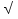 Обучающийся научится:извлекать квадратный корень из неотрицательного числа;строить график функции , описывать её свойства;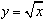 применять свойства квадратных корней при нахождении значения выражений;решать квадратные уравнения, корнями которых являются иррациональные числа;решать простейшие иррациональные уравнения;выполнять упрощения выражений, содержащих квадратный корень с применением изученных свойств;вычислять значения квадратных корней, не используя таблицу квадратов чиселвыполнять преобразования, содержащие операцию извлечения корня;освобождаться от иррациональности в знаменателе;раскладывать выражения на множители способом группировки, используя определение и свойства квадратного корня, формулы квадратов суммы и разности;оценивать неизвлекаемые корни, находить их приближенные значения;выполняют преобразования иррациональных выражений: сокращать дроби, раскладывая выражения на множители.Обучающийся получит возможность научиться:свободно работать с текстами научного стиля;делать умозаключения (индуктивное и по аналогии) и выводы на основе аргументации, формулировать выводы;участвовать в диалоге, аргументированно отстаивать свою точку зрения;понимать точку зрения собеседника, признавать право на иное мнение;осуществлять проверку выводов, положений, закономерностей, теорем;осуществлять контроль, коррекцию, оценку действий партнёра, уметь убеждать;развить представление о числе и числовых системах от натуральных до действительных чисел; о роли вычислений в практике.Квадратные уравненияОбучающийся научится:	решать неполные квадратные уравнения;решать квадратные уравнения выделением квадрата двучлена;решать квадратные уравнения по формуле;решать задачи с помощью квадратных уравнений;применять теорему Виета и обратную теорему;раскладывать на множители квадратный трёхчлен;решать дробные рациональные уравнения;решать задачи с помощью рациональных уравнений, выделяя три этапа математического моделирования;решать рациональные уравнения, используя метод введения новой переменной;решать биквадратные уравнения;решать простейшие иррациональные уравнения.Обучающийся получит возможность научиться:решать квадратные уравнения с параметрами и проводить исследование всех корней квадратного уравнения;выполнять равносильные переходы при решении иррациональных уравнений разной степени трудности;воспроизводить теорию с заданной степенью свернутости;овладеть специальными приёмами решения уравнений и систем уравнений; уверенно применять аппарат уравнений для решения разнообразных задач из математики, смежных предметов, практики;применять графические представления для исследования уравнений, систем уравнений, содержащих параметр;составлять план и последовательность действий в связи прогнозируемым результатом;осуществлять контроль, коррекцию, оценку действий партнера.Действительные числаОбучающийся научится:округлять числа, записывать их в стандартном виде;использовать начальные представления о множестве действительных чисел;использовать в ходе решения задач элементарные представления, связанные с приближёнными значениями величин;упрощать выражения, используя определение степени с отрицательным показателем и свойства степени, выполнять преобразования выражений, содержащих степень с отрицательным показателем;оперировать понятиями «тождество», «тождественное преобразование»; доказывать тождества.Обучающийся получит возможность научиться:развить представление о числе и числовых системах от натуральных до действительных чисел; о роли вычислений в практике;развить и углубить знания о десятичной записи действительных чисел (периодические и непериодические дроби);понять, что числовые данные, которые используются для характеристики объектов окружающего мира, являются преимущественно приближёнными, что по записи приближённых значений, содержащихся в информационных источниках, можно судить о погрешности приближения;понять, что погрешность результата вычислений должна быть соизмерима с погрешностью исходных данных;самостоятельно задумывать, планировать и выполнять учебное исследование.НеравенстваОбучающийся научится:решать неравенства с одной переменной и системы линейных неравенств с одной переменной;решать квадратные неравенства методом интервалов;применять свойства числовых неравенств;исследовать различные функции на монотонность;понимать и применять терминологию и символику, связанные с отношением неравенства, свойства числовых неравенств;применять аппарат неравенств для решения задач.Обучающийся получит возможность научиться:разнообразным приёмам доказательства неравенств; уверенно применять аппарат неравенств для решения разнообразных математических задач и задач из смежных предметов, практики;применять графические представления для исследования неравенств, систем неравенств, содержащих буквенные коэффициенты (параметры);использовать различные приёмы поиска информации в Интернете в ходе учебной деятельности;аргументированно отвечать на поставленные вопросы;объяснять изученные положения на самостоятельно подобранных конкретных примерах;организовывать исследование с целью проверки гипотез;осуществлять коммуникативную рефлексию как осознание оснований собственных действий и действий партнёра.Основное содержаниеПовторение курса 7 класса. Алгебраические дроби.Понятие алгебраической дроби. Основное свойство алгебраической дроби. Сложение и вычитание алгебраических дробей с одинаковыми знаменателями. Сложение и вычитание алгебраических дробей с разными знаменателями. Умножение и деление алгебраических дробей. Возведение алгебраической дроби в степень. Преобразование рациональных выражений. Первые представления о решении рациональных уравнений. Степень с отрицательным целым показателем. Перебор вариантов, дерево вариантов.Контрольная работа №1 по теме «Алгебраические дроби. Сложение и вычитание алгебраических дробей». Контрольная работа №2 по теме «Алгебраические дроби. Степень с целым  показателем». Входной контроль.Функция y= √x. Свойства квадратного корня. Рациональные числа. Понятие квадратного корня из неотрицательного числа. Иррациональные числа. Множество действительных чисел. Функция у = √x, ее свойства и график. Свойства квадратных корней. Преобразование выражений, содержащих операцию извлечения квадратного корня. Модуль действительного числа, график функции у = \х\, √х2=/х/. Простейшие комбинаторные задачиКонтрольная работа №3 по теме «Квадратный корень. Функция у = √x. Свойства квадратного корня». Административная контрольная работа за I полугодие.Квадратичная функция. Функция y= k/x. Функция y=ax2, её график и свойства. Функция у =k/x , ее свойства, график. Параллельный перенос графика функции (вправо, влево). Параллельный перенос графика функции (вверх, вниз). Функция у=ах2+bх+с, ее свойства и график. Графическое решение квадратных уравнений. Организованный перебор вариантов. Простейшие вероятностные задачи. Контрольная работа №4 по теме «Функция y=kx2 Функция у=к/х».Контрольная работа №5 по теме «Квадратичная функция.».Квадратные уравнения.Основные понятия. Формулы корней квадратного уравнения. Рациональные уравнения. Рациональные уравнения как математические модели реальных ситуаций (текстовые задачи). Ещё одна формула корней квадратного уравнения. Теорема Виета. Разложение квадратного трехчлена на линейные множители. Дерево вариантов. Простейшие вероятностные задачи. Иррациональное уравнение.Контрольная работа №6  по теме «Квадратные уравнения».Неравенства Свойства числовых неравенств. Исследование функций на монотонность. Решение линейных неравенств. Решение квадратных неравенств. Приближенные значения действительных чисел, погрешность приближения, приближение по недостатку и избытку. Стандартный вид числа. Простейшие комбинаторные и вероятностные задачи.Контрольная работа №7  по теме «Неравенства»Обобщающее повторение.Итоговая контрольная работа.Примерная тематика проектной деятельности:Извлечение квадратных корней без калькулятора.
История создания Иррациональных чисел
Квадратные уравнения в Древнем Вавилоне
Квадратные уравнения в трудах Диофанта.
Квадратные уравнения в трудах Аль-Хорезми.
Квадратичная функция в строительстве и архитектуре
Квадратичная функция в физикеОт алгебры риторической к алгебре символической (введение буквенной символики, основных законов действий).
Решение уравнений в Древней Индии, Греции, Китае.
Старинные математические развлечения и действия над алгебраическими выражениями.
Строим графики сложных функций.
Теорема Виета для третьей и четвертой степени.
Формы организации учебных занятий.1. Общие формы организации учебных занятий.Индивидуальная форма. Групповая форма (в том числе парная и в малых группах, группах сменного состава). Коллективная форма. Фронтальная форма. Дистанционная форма. 2. Внешние формы организации учебных занятий.Основной формой организации учебных занятий является урок. В обучении используются следующие формы урока.Лекция (вводная, информационная, обзорная лекция; при дистанционном обучении – видеолекция, мультимедиа лекция). Лекция – беседа. Беседа. Создание ситуации творческого поиска.  Семинар. Игра (сюжетно-ролевая, ситуативная, театрализованная, викторина, игровые тренинги). Практическая работа. Самостоятельная работа обучающихся. Урок – консультация. Зачет. Контрольная работа. Также учебные занятия организуются в таких интерактивных формах, как  урок-дискуссия, урок-презентация, урок защиты проектов или идей, урок решения практических задач.3. Внутренние формы организации учебных занятий.Урок «открытия» нового знания.Урок рефлексии. Урок общеметодологической направленности.Урок развивающего контроля. Основные виды учебной деятельности- Чтение формул, правил, теорем, записанных на математическом языке в знаково-символьном виде. Перевод словесных формулировок математических утверждений на математический язык.- Описание реальных ситуаций с помощью математических моделей: функций, уравнений, неравенств, систем уравнений и неравенств.- Планирование хода решения задач с использованием трех этапов математического моделирования. Прогнозирование результата решения, оценка реальности полученного ответа.- Узнавание, построение и описание графических моделей элементарных функций. Применение графического метода решения уравнений, неравенств, систем уравнений.- Составление алгоритма построения графика, решения уравнения, неравенства, систем уравнений или неравенств, выполнения алгебраических преобразований.- Выполнение алгебраических преобразований, пошаговый контроль правильности и полноты выполнения алгоритма преобразования.- Поиск, обнаружение и устранение ошибок арифметического, алгебраического и логического характера.- Сравнение разных способов вычислений, преобразований, решений задач, выбор оптимального способа.- Осуществление исследовательской деятельности: наблюдение, анализ, выявление закономерности, выдвижение гипотезы, доказательство, обобщение результата. - Вывод формул, доказательство свойств, формулирование утверждений. - Сбор, анализ, обобщение и представление статистических данных.  - Поиск информации в учебной и справочной литературе и в Интернете.Календарно-тематическое планированиеПеречень учебно-методического и материально-технического обеспеченияПрограмма к УМК А. Г. Мордкович , входящей в сборник рабочих программ - Алгебра. Сборник рабочих программ. 7-9 классы: пособие для учителей общеобразоват. организаций/составитель Т.А. Бурмистрова. 2-е изд., доп. - М.: Просвещение, 2016. ;2. Мордкович А.Г. Алгебра. 8 класс.  В 2 ч. Ч.1. Учебник для учащихся общеобразовательных учреждений. -  14-е изд. доп.  – М.: Мнемозина, 2014. – 160 с.: ил.3.  Мордкович А.Г. и др. Алгебра. 8 класс.  В 2 ч. Ч.2. Задачник для учащихся общеобразовательных  учреждений/А.Г.Мордкович и др./; под ред. А.Г.Мордковича. – 14-е изд., доп.  – М.: Мнемозина, 2014. – 280  с.: ил.4. Александрова Л.А. Алгебра. 8 кл.: Контрольные работы для учащихся общеобразовательных учреждений /Под ред. А.Г. Мордковича.5. Александрова Л.А. Алгебра. 8 кл.: Самостоятельные работы для учащихся общеобразовательных учреждений /Под ред. А.Г. Мордковича.- 7-е изд., стер. - М.: Мнемозина, 2014.- 112 с.6. Тульчинская Е.Е. Тесты по алгебре. - М.: Мнемозина, 2014.- 40 с.Материально-техническое обеспечение:персональный компьютер, мультимедийный проектор, экранкомплект классных чертежных инструментов: линейка, транспортирЭлектронная поддержка курсаКомплект цифровых образовательных ресурсов на сайте "Единая коллекция цифровых образовательных ресурсов" - Режим доступа: http://school-collection.edu.ruОфициальный сайт И.И. Зубаревой, А.Г. Мордкович  - Режим доступа: http://www.ziimag.narod.ru/Федеральный институт педагогических измерений - Режим доступа: http://www.fipi.ru/Федеральное государственное учреждение  «Государственный научно - исследовательский институт информационных технологий и телекоммуникаций». Режим доступа:  http://www.informika.ru/projects/infotech/school-collection/Мегаэнциклопедия Кирилла и Мефодия. – Режим доступа: http://mega.km.ru.№урокаТема урокаСроки реализацииСроки реализации№урокаТема урокапланфактПовторение курса 7 класса (3 ур)Повторение курса 7 класса (3 ур)Повторение курса 7 класса (3 ур)Повторение курса 7 класса (3 ур)1Повторение. Действия над многочленами. Формулы сокращённого умножения 01.09-08.092Повторение. Основные методы разложения на множители01.09-08.093Повторение. Линейная функция. Линейные уравнения и их системы.01.09-08.09Алгебраические дроби (29+1 ур)Алгебраические дроби (29+1 ур)Алгебраические дроби (29+1 ур)Алгебраические дроби (29+1 ур)4Основные понятия01.09-08.095Основные понятия11.09-15.096Основное свойство алгебраической дроби11.09-15.097Основное свойство алгебраической дроби11.09-15.098Основное свойство алгебраической дроби11.09-15.099Сложение и вычитание алгебраических дробей с одинаковыми знаменателями18.09-22.0910Сложение и вычитание алгебраических дробей с одинаковыми знаменателями18.09-22.0911Сложение и вычитание алгебраических дробей с одинаковыми знаменателями18.09-22.0912Входной контроль18.09-22.0913Сложение и вычитание алгебраических дробей с разными знаменателями25.09-29.0914Сложение и вычитание алгебраических дробей с разными знаменателями25.09-29.0915Сложение и вычитание алгебраических дробей с разными знаменателями25.09-29.0916Сложение и вычитание алгебраических дробей с разными знаменателями25.09-29.0917Сложение и вычитание алгебраических дробей с разными знаменателями02.10-06.1018Контрольная работа №1 по теме "Алгебраические дроби. Сложение и вычитание алгебраических дробей"02.10-06.1019Умножение и деление алгебраических дробей. Возведение алгебраической дроби в степень02.10-06.1020Умножение и деление алгебраических дробей. Возведение алгебраической дроби в степень02.10-06.1021Умножение и деление алгебраических дробей. Возведение алгебраической дроби в степень09.10-13.1022Умножение и деление алгебраических дробей. Возведение алгебраической дроби в степень09.10-13.1023Преобразование рациональных выражений09.10-13.1024Преобразование рациональных выражений09.10-13.1025Преобразование рациональных выражений16.10-20.1026Первые представления о решении рациональных уравнений16.10-20.1027Первые представления о решении рациональных уравнений16.10-20.1028Первые представления о решении рациональных уравнений16.10-20.1029Степень с отрицательным целым показателем23.10-27.1030Степень с отрицательным целым показателем23.10-27.1031Перебор вариантов, дерево вариантов23.10-27.1032Перебор вариантов, дерево вариантов23.10-27.1033Контрольная работа №2 по теме"Алгебраические дроби. Степень с целым  показателем"06.11-10.11Функция у= √х. Свойства квадратного корня (25+1 ур)Функция у= √х. Свойства квадратного корня (25+1 ур)Функция у= √х. Свойства квадратного корня (25+1 ур)Функция у= √х. Свойства квадратного корня (25+1 ур)34Рациональные числа06.11-10.1135Рациональные числа06.11-10.1136Понятие квадратного корня из неотрицательного числа06.11-10.1137Понятие квадратного корня из неотрицательного числа13.11-17.1138Понятие квадратного корня из неотрицательного числа13.11-17.1139Иррациональные числа13.11-17.1140Иррациональные числа13.11-17.1141Множество действительных чисел20.11-24.1142Множество действительных чисел20.11-24.1143Функция у= √х, ее свойства и график20.11-24.1144Функция у= √х, ее свойства и график20.11-24.1145Свойства квадратных корней27.11-01-1246Свойства квадратных корней 27.11-01-1247Свойства квадратных корней27.11-01-1248Преобразование выражений, содержащих операцию извлечения квадратного корня 27.11-01-1249Преобразование выражений, содержащих операцию извлечения квадратного корня 04.12-08.1250Преобразование выражений, содержащих операцию извлечения квадратного корня 04.12-08.1251Преобразование выражений, содержащих операцию извлечения квадратного корня 04.12-08.1252Контрольная работа №3 по теме "Квадратный корень. Функция у = √x. Свойства квадратного корня" 04.12-08.1253Контрольная работа за 1 полугодие 11.12-15.1254Модуль действительного числа, график функции у=/х/, √х2=/х/ 11.12-15.1255Модуль действительного числа, график функции у=/х/, √х2=/х/ 11.12-15.1256Модуль действительного числа, график функции у=/х/, √х2=/х/ 11.12-15.1257Модуль действительного числа, график функции у=/х/, √х2=/х/18.12-22.1258Простейшие комбинаторные задачи18.12-22.1259Простейшие комбинаторные задачи18.12-22.12Квадратичная функция. Функция y=k/x.  (24 ур)Квадратичная функция. Функция y=k/x.  (24 ур)Квадратичная функция. Функция y=k/x.  (24 ур)Квадратичная функция. Функция y=k/x.  (24 ур)60Функция y= kx2, ее свойства и график 18.12-22.1261Функция y= kx2, ее свойства и график 25.12-29.1262Функция y= kx2, ее свойства и график 25.12-29.1263Функция y=k/x, ее свойства и график 25.12-29.1264Функция y=k/x, ее свойства и график 25.12-29.1265Функция y=k/x, ее свойства и график15.01-19.0166Контрольная работа №4 по теме «Функция y=kx2.  Функция у=к/х». 15.01-19.0167Параллельный перенос графика функции (вправо,влево) 15.01-19.0168Параллельный перенос графика функции (вправо,влево) 15.01-19.0169Параллельный перенос графика функции (вправо,влево) 22.01-26.0170Параллельный перенос графика функции (вверх,вниз) 22.01-26.0171Параллельный перенос графика функции (вверх,вниз) 22.01-26.0172Параллельный перенос графика функции 22.01-26.0173Параллельный перенос графика функции29.01-02.0274Параллельный перенос графика функции29.01-02.0275Функция у=ах2+bх+с, ее свойства и график 29.01-02.0276Функция у=ах2+bх+с, ее свойства и график 29.01-02.0277Функция у=ах2+bх+с, ее свойства и график 05.02-09.0278Функция у=ах2+bх+с, ее свойства и график05.02-09.0279Графическое решение квадратных уравнений. 05.02-09.0280Графическое решение квадратных уравнений.05.02-09.0281Организованный перебор вариантов. Простейшие вероятностные задачи12.02-16.0282Организованный перебор вариантов. Простейшие вероятностные задачи12.02-16.0283Контрольная работа №5 по теме «Квадратичная функция». 12.02-16.02Квадратные уравнения (24 ур)Квадратные уравнения (24 ур)Квадратные уравнения (24 ур)Квадратные уравнения (24 ур)84Квадратные уравнения. Основные понятия. 12.02-16.0285Квадратные уравнения. Основные понятия. 19.02-22.0286Формулы корней квадратных уравнений. 19.02-22.0287Формулы корней квадратных уравнений. 19.02-22.0288Формулы корней квадратных уравнений. 19.02-22.0289Рациональные уравнения. 26.02-02.0390Рациональные уравнения. 26.02-02.0391Рациональные уравнения. 26.02-02.0392Рациональные уравнения как математические модели реальных ситуаций (текстовые задачи) 26.02-02.0393Рациональные уравнения как математические модели реальных ситуаций (текстовые задачи) 05.03-09.03  94Рациональные уравнения как математические модели реальных ситуаций (текстовые задачи) 05.03-09.0395Рациональные уравнения как математические модели реальных ситуаций (текстовые задачи) 05.03-09.0396Еще одна формула корней квадратного уравнения  05.03-09.0397Еще одна формула корней квадратного уравнения  12.03-16.0398Теорема Виета. Разложение квадратного трехчлена на линейные множители. 12.03-16.0399Теорема Виета. Разложение квадратного трехчлена на линейные множители. 12.03-16.03100Теорема Виета. Разложение квадратного трехчлена на линейные множители. 12.03-16.03101Дерево вариантов. Простейшие вероятностные задачи.19.03-23.03102Дерево вариантов. Простейшие вероятностные задачи.19.03-23.03103Дерево вариантов. Простейшие вероятностные задачи.19.03-23.03104Контрольная работа №6  по теме «Квадратные уравнения». 19.03-23.03105Иррациональные уравнения. 04.04-06.04106Иррациональные уравнения. 04.04-06.04107Иррациональные уравнения. 04.04-06.04Неравенства (18 ур)Неравенства (18 ур)Неравенства (18 ур)Неравенства (18 ур)108Свойства числовых неравенств 04.04-06.04109Свойства числовых неравенств 09.04-13.04110Свойства числовых неравенств 09.04-13.04111Исследование функций на монотонность. 09.04-13.04112Исследование функций на монотонность.09.04-13.04113Исследование функций на монотонность.16.04-20.04114Решение линейных неравенств 16.04-20.04115Решение линейных неравенств 16.04-20.04116Решение квадратных неравенств. 16.04-20.04117Решение квадратных неравенств. 23.04-27.04118Решение квадратных неравенств. 23.04-27.04119Контрольная работа №7  по теме «Неравенства». 23.04-27.04120Приближенные значения действительных чисел, погрешность приближения, приближение по недостатку и избытку. 23.04-27.04121Приближенные значения действительных чисел, погрешность приближения, приближение по недостатку и избытку. 30.04-04.05122Стандартный вид  числа 30.04-04.05123Простейшие комбинаторные и вероятностные задачи. 30.04-04.05124Простейшие комбинаторные и вероятностные задачи. 30.04-04.05125Простейшие комбинаторные и вероятностные задачи. 07.05-11.05Обобщающее повторение (11 ур)Обобщающее повторение (11 ур)Обобщающее повторение (11 ур)Обобщающее повторение (11 ур)126Обобщающее повторение. Алгебраические дроби. 07.05-11.05127Обобщающее повторение. Алгебраические дроби. 07.05-11.05128Обобщающее повторение. Функция у= √х. Свойства квадратного корня. 07.05-11.05129Обобщающее повторение. Функция у= √х. Свойства квадратного корня. 14.05-18.05130Обобщающее повторение. Квадратичная функция. Функция y=k/x.14.05-18.05131Обобщающее повторение. Уравнения.14.05-18.05132Обобщающее повторение. Уравнения.14.05-18.05133Обобщающее повторение. Неравенства.21.05-31.05134Итоговый контроль.21.05-31.05135Обобщающее повторение. Простейшие комбинаторные и вероятностные задачи.21.05-31.05136Обобщающее повторение. Простейшие комбинаторные и вероятностные задачи. Анализ достигнутых результатов.21.05-31.05ИТОГО 136 УРИТОГО 136 УРCОГЛАСОВАНОПротокол заседания школьного методического объединения учителей информационно-математического циклаот _______________ № _____СОГЛАСОВАНОЗаместитель директора по учебно-воспитательной работе____________          Рябчикова О.Д.                    Подпись                                   ____________                       Дата